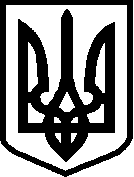 УКРАЇНАЧЕРНІГІВСЬКА ОБЛАСТЬН І Ж И Н С Ь К А  М І С Ь К А  Р А Д А11 сесія VIII скликанняР І Ш Е Н Н Явід 01 липня 2021р.			м. Ніжин	                          №18-11/2021Про дострокове припинення повноважень депутата Ніжинської міської ради Чернігівської області VIIІ скликання Багнюка О.В.	Відповідно до пункту 2 частини 2 статті 5 Закону України «Про статус депутатів місцевих рад», керуючись пунктом 14 частини 1 статті 26, статтями 42,  59, 73 Закону України «Про місцеве самоврядування в Україні», статтею 50 Регламенту Ніжинської міської ради Чернігівської області VIIІ скликання                      від 27 листопада 2020 року №3-2/2020, розглянувши заяву депутата Ніжинської міської ради VIIІ скликання Багнюка Олександра Володимировича про дострокове припинення ним повноважень депутата, міська рада вирішила:1. Припинити достроково повноваження депутата Ніжинської міської ради Чернігівської області VIIІ скликання Багнюка Олександра Володимировича, обраного від Чернігівської Обласної організації ПОЛІТИЧНОЇ ПАРТІЇ «СЛУГА НАРОДУ», на підставі особистої заяви про дострокове припинення ним повноважень депутата.2. Секретарю міської ради Хоменку Ю.Ю.: 2.1. Забезпечити оприлюднення даного рішення на офіційному сайті Ніжинської міської ради протягом п’яти робочих днів після його прийняття.  2.2. Повідомити Ніжинську міську територіальну виборчу комісію про прийняте радою рішення.3. Організацію виконання рішення покласти на секретаря міської ради Хоменка Ю.Ю.4. Контроль за виконанням даного рішення покласти на постійну комісію міської ради з питань регламенту, законності, охорони прав і свобод громадян, запобігання корупції, адміністративно-територіального устрою, депутатської діяльності та етики (голова комісії – Салогуб В.В.).Міський голова                                                         Олександр КОДОЛАВізують:Секретар Ніжинської міської ради                                       Юрій ХОМЕНКОНачальник відділу юридично-кадрового забезпечення апарату виконавчого комітету Ніжинської міської ради                                                        В’ячеслав ЛЕГАГолова постійної комісії міської ради з питань регламенту, законності, охорони праві свобод громадян, запобігання корупції,адміністративно-територіального устрою, депутатської діяльності та етики                                           Валерій САЛОГУБПояснювальна записка до проекту рішення Ніжинської міської ради VIIІ скликання «Про дострокове припинення повноважень депутата Ніжинської міської ради Чернігівської області VIIІ скликання Багнюка В. В.»Даний проект рішення підготовлений відповідно до пункту 2 частини                  2 статті 5 Закону України «Про статус депутатів місцевих рад», керуючись пунктом 14 частини 1 статті 26, статтями 42,  59, 73 Закону України «Про місцеве самоврядування в Україні», статтею 50 Регламенту Ніжинської міської ради Чернігівської області VIIІ скликання від 27 листопада 2020 року                                      №3-2/2020.Необхідність прийняття такого рішення зумовлена поданням депутатом Багнюком  Олександром  Володимировичем заяви про дострокове припинення повноважень депутата Ніжинської міської ради VIIІ скликання.  Секретар міської ради                                                                 Ю. Ю. Хоменко